Parchu eraillDylid dychwelyd ymatebion erbyn 15/02/2019 iY Gangen Cefnogi Cyflawniad a DiogeluYr Is-adran Cymorth i DdysgwyrY Gyfarwyddiaeth AddysgLlywodraeth CymruParc Cathays CaerdyddCF103NQneu gallwch eu cwblhau’n electronig a’u hanfon at: e-bost: CCD.SAS@llyw.cymru------------------------------------------------------------------------------------------ Cwestiwn 1 o 8:Ydy’r canllawiau gwrth-fwlio yn cael eu hegluro’n glir? Ticiwch os gwelwch yn ddaOs nad ydynt, pa adrannau allai fod yn well a pham? Oes yna rannau rydych chi’n eu hoffi’n fawr? Os oes, pam?Sylwadau am gwestiwn 1Cwestiwn 2 o 8: Ydy’r canllawiau gwrth-fwlio yn hawdd eu deall? Ticiwch os gwelwch yn ddaOs nad ydynt, beth allen ni ei wella a pham?  Oes yna rannau rydych chi’n eu hoffi’n fawr? Os oes, pam?  Sylwadau am gwestiwn 2Cwestiwn 3 o 8: Ydy’r canllawiau gwrth-fwlio yn cydgysylltu â phrosiectau eraill y gwyddoch amdanynt i ddarparu cefnogaeth i blant a phobl ifanc? Ticiwch os gwelwch yn ddaSylwadau am gwestiwn 3Cwestiwn 4 o 8: Oes unrhyw beth ar goll neu a ddylid ychwanegu rhywbeth? Ticiwch os gwelwch yn ddaOs oes, beth sydd ar goll?Sylwadau am gwestiwn 4Cwestiwn 5 o 8: Pa mor ddefnyddiol yw’r canllawiau gwrth-fwlio i chi? Ticiwch os gwelwch yn ddaOes yna welliannau yr hoffech eu gweld, nad ydych wedi sôn amdanynt eto?Cwestiwn 6 o 8:Pa un o'r enwau canlynol hoffech chi ei weld ar y canllawiau gwrth-fwlio hyn? Ticiwch os gwelwch yn ddaSyniad newydd am enw:Cwestiwn 7 o 8: Pa effaith gaiff y canllawiau gwrth-fwlio newydd ar yr iaith Gymraeg, yn eich barn chi? Ticiwch os gwelwch yn ddaSylwadau am gwestiwn 7Cwestiwn 8 o 8: Rydym wedi gofyn nifer o gwestiynau penodol. Oes yna unrhyw beth yr hoffech chi ei ddweud? Ychwanegwch ef yma.Ffurflen ymateb i’r ymgynghoriad Eich enw:	Sefydliad (lle bo’n berthnasol):e-bost/rhif ffôn:Eich cyfeiriad:YdyntNac ydyntDdim yn gwybodYdyntNac ydyntDdim yn gwybodYdyntNac ydyntDdim yn gwybodOesNac oesDdim yn gwybod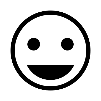 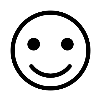 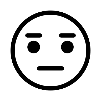 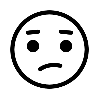 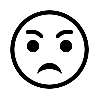 Teitl arfaethedig:Dewiswch un Ysbrydoli hawliau, parch a chydraddoldeb: atal bwlio a mynd i’r afael ag efYsbrydoli hawliau, parch a chydraddoldeb: atal a herio bwlioGwybod hawliau, dangos parch, bod yn gydradd: atal bwlio a mynd i’r afael ag efGwybod hawliau, dangos parch, bod yn gydradd:	atal a herio bwlioDim un o'r enwau uchod – rhowch yr enw yr hoffech chi ei weld yn y blwch isodDaGwaelDdim yn gwybodGallai'r hyn rydych chi wedi’i ysgrifennu gael ei wneud yn gyhoeddus, ar y rhyngrwyd neu mewn adroddiad. Os byddai’n well genych i’ch enw beidio â chael ei gynnwys ar yr atebion, ticiwch yma.